Обособленное структурное подразделение муниципального бюджетного дошкольного образовательного учреждения  детского сада № 7 «Жемчужинка»- детский сад «Росинка»Сценарий развлечения в группе раннего возраста23 февраляВоспитатель: Свирина Н.Ю.х. ОбъединенныйРазвлечение в группе раннего возраста 23 февраляЦель: формирование у детей первых представлений об Армии, о защитниках Отечества.Задачи:- Воспитывать доброе отношение к папе.- Развивать физические качества — быстроту, силу, выносливость.- Воспитывать доброжелательное отношение друг к другу.Ход развлеченияВосп-ль: Здравствуйте, ребята! Посмотрите как в нашей группе красиво, все украшено красными звездочками! Наверное у нас наступил какой то праздник?В группу входит мальчик  в военной форме.Восп-ль: Здравствуй, солдат! Что тебя заставило прийти к нам в гости?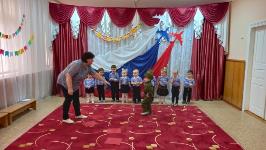 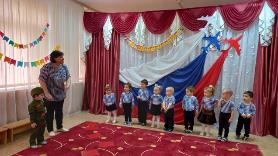 Солдат: Как что, разве вы не знаете, что сегодня праздник!Восп-ль: Какой праздник?23 февраля- День Защитника Отечества. Все мы знаем, что каждый папа – это смелый, сильный, мужественный и отважный защитник Отечества, нашей Родины.  Восп-ль: И правда, сегодня такой замечательный праздник! Праздник пап, дедушек и конечно же наших мальчиков - ведь они – тоже будущие защитники страны.Восп-ль: Ребятки вы, хотите, стать настоящими военными? (Ответы детей)Восп-ль: Сегодня наши девочки и мальчики покажут свою силу, ловкость и быстроту.Восп-ль: А для начала настоящим солдатом нужно сделать разминкуФизкультминуткаРаз, два,три,четыре,пятьНачал наш солдат шагать.Руки вверх и руки вниз.На носочках подтянись.Вправо шаг и влево шагИ друг другу улыбнись.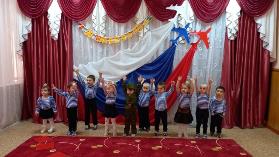 Воспитатель: Какие молодцы! Хорошо размялись. А теперь я предлагаю по путешествовать по армейским будням. А вот и наше с вами первое испытание.Восп-ль: Готовы?1 испытание Игра «Перейди через болото» (дети по модулям-блинам проходят болото, затем перепрыгивают через палки - яму)2 испытание Игра «Пройди через пещеру» (дети проползают через дугу)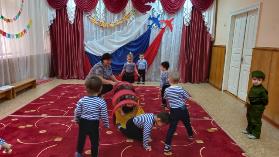 3 испытание Игра «Самолёты»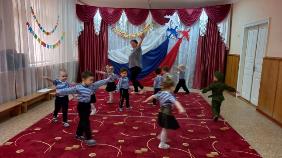 4 испытание Игра1. Как служил? (большей палец вверх)2. Как дружил? (пальцы в замок)3. Как по цели стрелял? (указательный палец вперед)4. Как в казарме спал? (храп)5. Как кашу ел? (ням-ням-ням)6. Как в строю песню пел? (ля, ля, ля)7. Как по дому скучал? (плачет)8. Как маршировал? (марш на месте)9. А как смеялся? (ха, ха)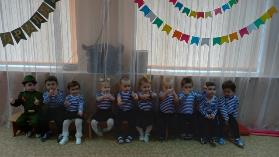 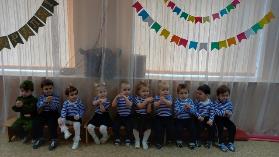 5 испытание Игра «Перенеси снаряд»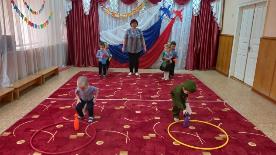 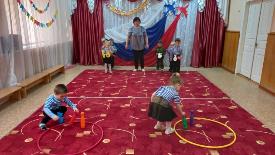   Песня Танец «Как с флажками мы идем»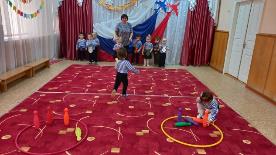 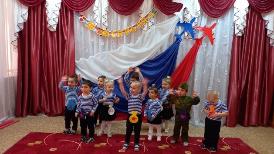 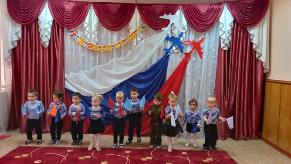 Восп-ль: В армии самым отважным, смелым и ловким солдатам вручаются медали. И вы сегодня тоже заслужили эти награды.  (Детям вручаются именные медали)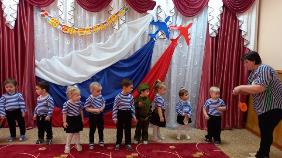 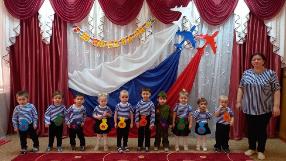 Солдат: Какие молодцы! Справились со всеми испытаниями. Все показали какие вы сильные, ловкие и быстрые. Но пришла пора прощаться и возвращаться родину защищать. До свидания!Воспитатель: До свидания!